Nome del corso  …design del gioiello……………………….      - (CFA …) A.A. 2021/2022Prof. Manuela TrainiDataFirma 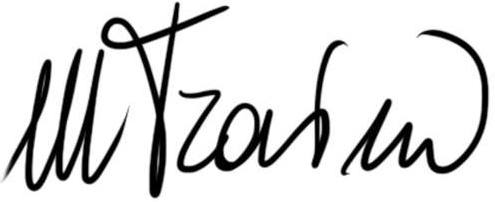 n.b. ulteriori precisazioni relativa all’orario indicato saranno comunicate in seguitoDataOrario lezioneOrario lezioneoreDatamattinapomeriggioore7 marzo14.30-19.30514 marzo14.30-19.30        521 marzo14.30-19.30528 marzo14.30-19.3054 aprile14.30-19.30511 aprile14.30-19.3059 maggio14.30-19.30516 maggio 14.30-19.30523 maggio14.30-19.3056 giugno14.30-19.305Totale monte oreTotale monte oreTotale monte ore45